Единый государственный экзамен по БИОЛОГИИИнструкция  по выполнению работыЭкзаменационная работа состоит из двух частей, включающих в себя 28 заданий. Часть 1 содержит 21 задание с кратким ответом. Часть 2 содержит 7 заданий с развёрнутым ответом.На выполнение экзаменационной работы по биологии отводится 3,5 часа (210 минут).Ответом к заданиям части 1 является последовательность цифр, число или слово (словосочетание). Ответ запишите по приведённым ниже образцам в поле ответа в тексте работы без пробелов, запятых и других дополнительных символов, а затем перенесите в бланк ответов № 1.Часть 1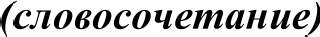   Рассмотрите предложенную схему разделения типов мутагенов.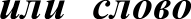 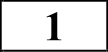 Запишите в ответе пропущенный термин, обозначенный на схеме знакомвопроса.Мутагены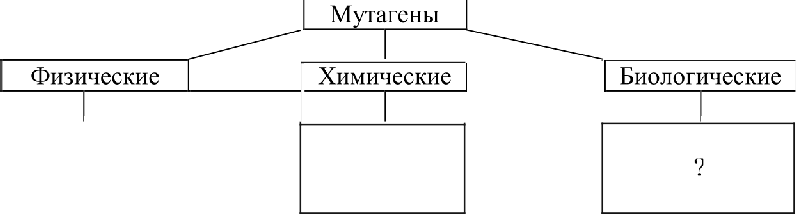 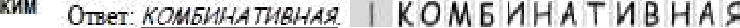 Физические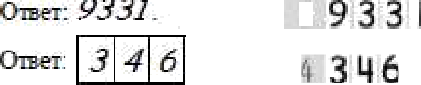 ХимическиеХимические вещества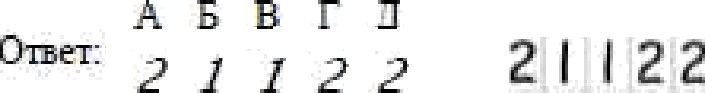 БиологическиеЗадания части 2 (22—28) требуют полного ответа (дать объяснение, описание или обоснование; высказать и аргументировать собственное мнение). В бланке ответов № 2 укажите номер задания и запишите его полное решение.Все	бланки	ЕГЭ	заполняются	яркими	чёрными	чернилами. Допускается использование гелевой, или капиллярной, или перьевой ручек.При выполнении заданий можно пользоваться черновиком. Записи в черновике не учитываются при оценивании работы.Баллы, полученные Вами за выполненные задания, суммируются.Постарайтесь выполнить как можно больше заданий и набрать наибольшее количество баллов.Желаем успеха.!Ответ:   	2	Выберите два верных ответа из пяти и запишите в таблицу цифры,под которыми они указаны. Выберите названия законов, закономерностейне относящиеся к биологии:закон расщепления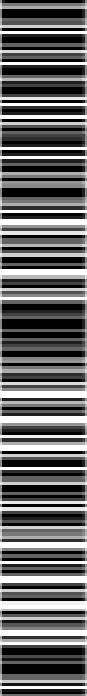 правило экологической пирамидызакон сохранения энергиизакон единообразиязакон всемирного тяготенияОтвет: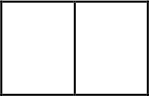   Белок состоит из 180 аминокислотных остатков. Сколько нуклеотидов в гене, в котором закодирована последовательность аминокислот  в этом белке.  В ответе запишите толвко соответствующее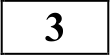 ЧислО.Ответ:   	Цитоплазма выполняет в клетке функции. Определите два верных утверждения из общего списка, и запишите в таблицу цифры, под которыми они указаны.внутренней среды, в которой расположены органоидысинтеза глюкозывзаимосвязи процессов обмена веществокисления органических веществ до неорганическихсинтеза молекул АТФОтвет: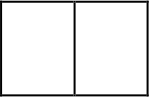 Остановите соответствие между клетками и способностью к фагоцитозу: к каждой позиции, данной в первом столбце, подберите соответствующую позицию из второго столбца.  Выберите гаплоидные стадии развития папоротника. Определите два организма имеющие гаплоидный набор, и запишите в таблицу цифры, под  которыми  они указаны.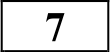 спермийспорангийлистьяcпopaзиготаОтвет: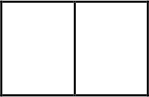   Установите соответствие между характеристикой и методом: к каждой позиции, данной в первом столбце, подберите соответствующую позицию из второго столбца.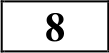 КЛЕТКИА) амёбаБ) лейкоциты В) хлорелла Г)   У  РД) инфузорияЕ) хламидомонадаСПОСОБНОСТЬ К ФАГОЦИТОЗУспособныне способныХарактеристика	МетодА) исследуется родословная семьи	1) цитогенетический Б) выявляется сцепление признака с полом	2) генеалогический В) изучается число хромосом на стадииметафазы митозаГ) устанавливается доминантный признак Д) определяется наличие геномных мутаций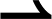 Запишите в таблицу выбранные цифры под соответствующими буквами. Ответ:Скажите генотип человека, если по фенотипу он светловолосый и голубоглазый (рецессивные признаки). Ответ запишите в виде последовательности букв, показывающих получившийся генотип.Ответ:     	Запишите в таблицу выбранные цифры под соответствующими буквами.Ответ: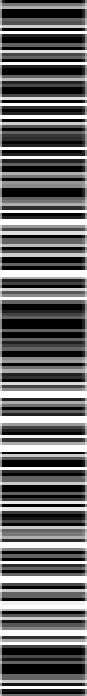 9	Выберите три верных ответа из шести и запишите в таблицу цифры, под которыми они указаны.  К ленточным  червям относятсяэхинококксвиной цепеньширокий лентецкошачья двуусткапечёночный сосальщикмолочно—белая планарияОтвет: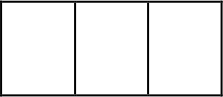 130	Остановите соответствие между признаком царством: к каждой позиции, данной в первом столбце, подберите соответствующую позицию из второго столбца.ПРИЗНАК	ЦАРСТВОА) все представители прокариоты   1) бактерии Б) все представители эукариоты      2) растения В) могут делиться пополамF) есть ткани и органыД) есть фото и хемосинтетикиЕ) хемосинтетики не встречаютсяЗапишите в таблицу выбранные цифры под соответствующими буквами. Ответ:13112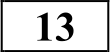 Остановите последовательность этапов развития индивидуального однолетнего покрытосеменного растения из семени. Запишите в таблицу соответствующую последовательность   и.образование плодов и семянпоявление вегетативных органовпоявление цветков, опылениеоплодотворение и формирование зародышапрорастание семениОтвет: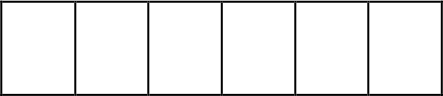 Поджелудочная  железа в организме  человека.  Запишите  в таблицуцифры, под которыми они указаны.участвует в иммунных реакцияхсоединена  с желудкомсоединена  с  тонким кишечникомобразует гормонывыделяет  желчьвыделяет пищеварительные ферментыОтвет:	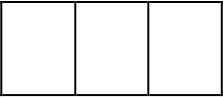 Установите соответствие между характеристикой и типом ткани, к каждой позиции, данной в первом столбце, подберите соответствующую позицию из второго столбца.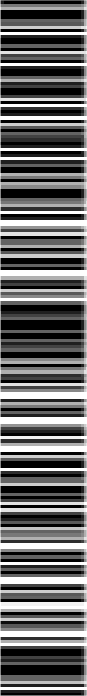 ХАРАКТЕРИСТИКА	THП ТКАНИА) обладает проводимостью	1) эпителиальная Б) выполняет функцию опоры и питания	2) соединительная В) образует наружный покров кожи	3) нервнаяГ) вырабатывает антителаД) состоит из тесно прилегающих  клеток Е) образует cepoe вещество спинного мозгаЗапишите в таблицу выбранные цифры под соответствующими буквами. Ответ:134	Остановите правильную последовательность прохождения крови по большому кругу кровообращения. Запишите в таблицу соответствующую  последовательность ggфg.правое предсердиелевый желудочекартерии головы, конечностей и туловищааортанижняя и верхняя полые веныкапиллярыОтвет:	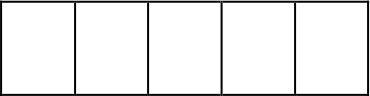   Прочитайте текст. Известно, что у покрытосеменных растений происходит двойное оплодотворение. Один спермий оплодотворяет яйцеклетку, из которой потом развивается зародыш, а второй спермий оплодотворяет центральную клетку, из которой потом развивается триплоидный  эндосперм.  Используя  эти сведения, выберите из приведенного ниже текста три утверждения, относящиеся к описанию данных  признаков  этого  организма.  Запишите  в таблицу цифры,  под  которыми  они указаны.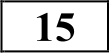 1) В результате первого оплодотворения образуется зигота.2)B процессе размножения происходит деление клетки пополам.Потомство сохраняет все наследственные признаки родителя.Центральная клетка диплоидна.Зародыш развивается из диплоидной зиготы.размножении участвуют части растенияОтвет: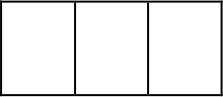 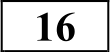 137Установите соответствие между характером приспособления и направлением органической эволюции: к каждой позиции, данной в первом столбце, подберите соответствующую позицию из второго столбца.ПРИЗНАК	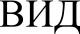 ИЗМЕНЧИВОСТИА) появление в отдельных соцветиях	1) мутационная цветков с пятью лепестками вместо четырёх	2)  модификационная Б) усиление роста побегов в благоприятныхусловияхВ) появление единичных листьев, лишённых хлорофиллаГ) угнетение роста и развития побегов при сильном затененииД) появление махровых цветков среди растений одного сортаЗапишите в таблицу выбранные цифры под соответствующими буквами. Ответ:Выберите три верных ответа из шести и запишите в таблицу цифры, под которыми они указаны. Какие из приведённых организмов являются потребителями готового органического вещества в сообществе соснового леса?почвенные зелёные водорослигадюка обыкновеннаямох сфагнумподрост соснытетеревлесная мышьОтвет: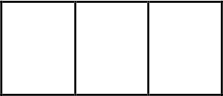 138 Остановите соответствие между организмом и трофическим уровнем, на котором он находится в экосистеме.: к каждой позиции, данной в первом столбце, подберите соответствующую позицию из второго столбца.230	Проанализируйте текст «Дарвинизм». Запомните пустые ячейки в тексте, используя термины, приведённые в списке. Для каждой ячейки, обозначенной буквой, выберите соответствующий термин из предложенного списка.ОРГАНИЗМА) Сфагнум Б) Аспергилл В) Ламинария Г) СоснаД) ПенициллЕ) Гнилостные бактерииТРОФИЧЕСКИЙ YPOBEHЬПродуцентРедуцентДарвинизмДарвинизм	по имени английского натуралиста 	(А) — направление эволюционной мысли, приверженцы которого согласны с основанными идеями Дарвина в вопросе эволюции, согласно которым главным 	(Б) эволюции является 	(В) отбор. В широком смысле нередко (и не совсем правильно) употребляется для обозначения эволюционного учения или эволюционной биологии в целом. ДарвинизмЗапишите в таблицу выбранные цифры под соответствующими буквами.Ответ:139	Установите последовательность действия движуіцих сил эволюции. Запишите в таблицу цифры, под которыми они указаны.борьба за существованиеразмножение особей с полезными изменениямипоявление в популяции разнообразных наследственных измененийсохранение преимущественно особей с полезными в данных условиях среды наследственными изменениямиформирование приспособленности к среде обитанияОтвет: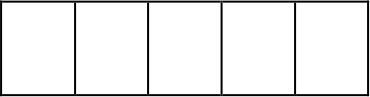 противопоставляют идеям 	(Г) который считал, что основанной движущей силой эволюции является присущее организмам стремление к	(Д).Перечень  терминовсвойствофакторсовершенствоискусственныйестественныйЛамаркЛиннейДарвин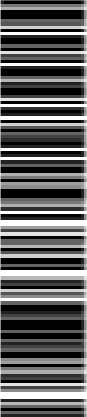 Ответ: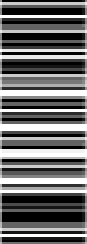 231	Проанализируйте график скорости размножения молочнокислых бактерий.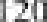 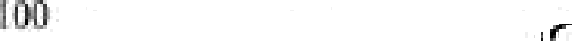 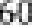 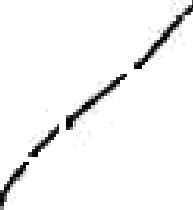 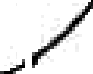 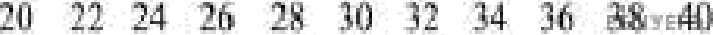 Выберите утверждения, которые можно сформулировать на основании анализа полученных результатов. Запишите в ответе номера выбранных утверждений.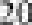 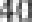 Скорость размножения бактерийвсегда прямо пропорциональна изменению температуры среды.зависит от ресурсов среды, в которой находятся бактерии.зависит от генетической программы организма.в интервале от 20 до 36 °С повышается.уменьшается при температуре выше 36 °С в связи с денатурацией части белков в клетке бактерии.Ответ:   	Не забудьте перенести все ответы в dяaнк ответов Х• 1 в соответствии  с  инструкцией  по  выполнению работы.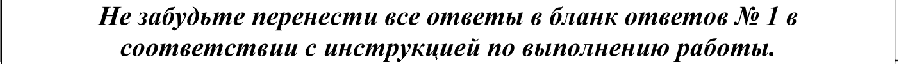 232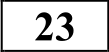 234Частъ 2В чем заключаются различия между митозом и мейозом. Ответ объяснитеКакая почка изображена на рисунке? Какие элементы её строения обозначены цифрами 1 и 2? Какая ткань обеспечивает развитие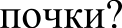 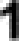 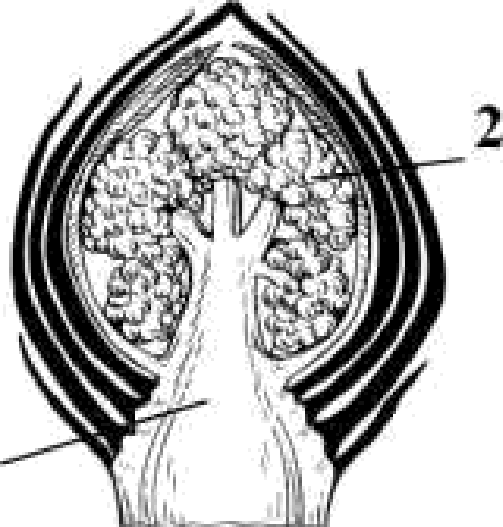 Найдите ошибки в приведенном тексте. Скажите номера предложений, в которых сделаны ошибки, исправьте их.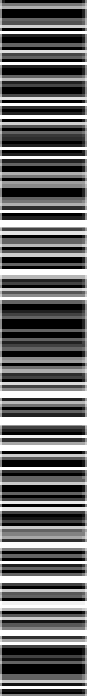 1. Оплодотворение у цветковых растений имеет свои особенности. 2. В завязи цветка образуются гаплоидные пыльцевые зерна. 3. Fаплоидное ядро пыльцевого зерна делится на два ядра — генеративное и вегетативное. 4. Генеративное ядро делится на два спермия.5. Спермии направляются к пыльнику. 6. Один из них оплодотворяет находящуюся там яйцеклетку, а другой центральную клетку. 7. В результате двойного оплодотворения из зиготы развивается диплоидный зародыш семени, а из центральной клетки триплоидный эндосперм.  Какую роль в пресных водоёмах и морях играют мелкие ракообразные, образующие планктон?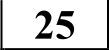 На теле зебры, обитающей в африканских саваннах, чередуются тёмные и светлые полосы. Назовите тип её защитной окраски, объясните её значение, а также относительный характер приспособленности.В биосинтезе полипептида участвуют молекулы тРНК с антикодонами УАЦ, УУУ, ГЦЦ, ЦАА в данной последовательности. Определите соответствующую последовательность нуклеотидов на иРНК, ДНК и последовательность аминокислот во фрагменте молекулы белка, используя таблицу генетического кода.Генетический код (иРНК)Fибридная мышь, полученная от скрещивания чистой линии мышей с извитой шерстью (а) нормальной длины (В) с чистой линией, имеющей прямую длинную шерсть, была скрещена с самцом, который имел извитую длинную шерсть. В потомстве 40% мышей имели прямую длинную шерсть, 40% - Извитую шерсть, нормальной длины, 10% - прямую нормальной длины и 10% - извитую длинную шерсть. Определите генотипы всех особей. Составьте схемы скрещиваний.  Какой  закон  проявляется  в  этом скрещивании?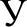 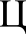 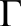 Система оценивания экзаменационной работы по биологии Часть 1Каждое из заданий 1, 3, 6 оценивается 1 баллом. Задание считается выполненным верно, если ответ записан в той форме, которая указана в инструкции по выполнению задания. За выполнение каждого из заданий 2, 4, 7, 9, 12, 15, 17, 21 выставляется 2 балла за полное  правильное выполнение, 1 балл — за выполнение задания с одной ошибкой (одной неверно указанной, в том числе лишней, цифрой наряду со всеми верными цифрами) ИЛИ неполное выполнение задания (отсутствие одной необходимой цифры); 0 баллов — во всех остальных случаях.  За выполнение каждого из заданий 5, 8, 10, 13, 16, 18, 20 выставляется 2  балла, если указана верная последовательность цифр, 1 балл, если допущена одна ошибка, 0 баллов во всех остальных случаях.  За  выполнение каждого из заданий 11, 14, 19 выставляется 2 балла, если указана верная последовательность цифр, 1 балл,  если  в последовательности цифр допущена одна ошибка (переставлены местами любые две цифры), 0 баллов во всех остальных случаях.Часть 2Критерии оценивания заданий с развёрнутым ответомВ чем заключаются различия между митозом и мейозом. Ответ объясните.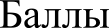 Какая почка изображена на рисунке? Какие элементы её строения обозначены цифрами 1 и 2? Какая ткань обеспечивает развитие почки?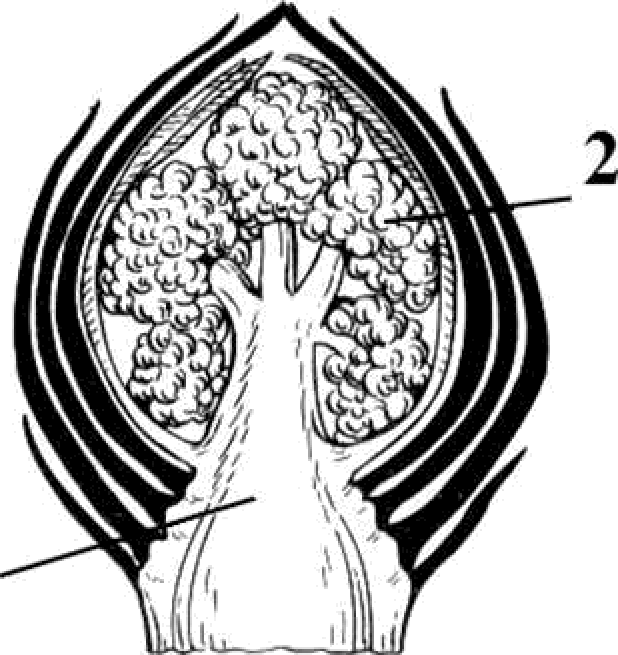 1Найдите ошибки в приведенном тексте. Скажите номера предложений, в которых сделаны ошибки, исправьте их.Оплодотворение у цветковых растений имеет свои особенности. 2. В завязи цветка образуются гаплоидные пыльцевые зерна. 3. Гаплоидное ядро пыльцевого зерна делится на два ядра — генеративное и вегетативное. 4. Генеративное ядро делится на два спермия.5. Спермии направляются к пыльнику. 6. Один из них оплодотворяет находящуюся там яйцеклетку, а другой центральную клетку. 7. В результате двойного оплодотворения из зиготы развивается диплоидный зародыш семени, а из центральной клетки триплоидный эндосперм.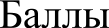 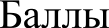 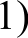 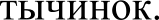 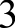 Какую роль в пресных водоёмах и морях играют мелкие ракообразные, образующие планктон?На теле зебры, обитающей в африканских саваннах, чередуются тёмные и светлые полосы. Назовите тип её защитной окраски, объясните её значение, а также относительный характер приспособленности.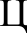 В биосинтезе полипептида участвуют молекулы тРНК с антикодонами УАЦ, УУУ, ГЦЦ, ЦАА в данной последовательности. Определите соответствующую последовательность нуклеотидов на иРНК, ДНК и последовательность аминокислот во фрагменте молекулы белка, используя таблицу генетического кода.Генетический код (иРНК)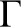 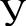 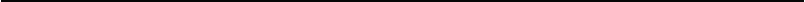 Fибридная мышь, полученная от скрещивания чистой линии мышей с извитой шерстью (а) нормальной длины (В) с чистой линией, имеющей прямую длинную шерсть, была скрещена с самцом, который имел извитую длинную шерсть. В потомстве 40% мышей имели прямую длинную шерсть, 40% - Извитую шерсть, нормальной длины, 10% - прямую нормальной длины и 10% - извитую длинную шерсть. Определите генотипы всех особей. Составьте схемы скрещиваний. Какой закон проявляется в этом скрещивании?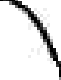 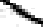 Содержание верного ответа и указания по оцениванию(допускаются иные формулировки ответа, не искажающие его смысла)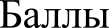 Являются звеном в цепи питания,обеспечивают очищение водоемов.Образование полезных ископаемых.Ответ включает все названные выше элементы3Ответ включает любые два из названных выше элементов2Ответ включает только один из названных выше элементов1Ответ неправильный0Максимальный балл3Содержание верного ответа и указания по оцениванию(допускаются иные формулировки ответа, не искажающие его смысла)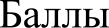 Элементы ответа:Тип её защитной окраски — расчленяющая покровительственная окраска.Значение — легче спрятаться от хищников, в саваннах незначительная растительность, тень и солнце дают блики светлых и темных тонов, что делает зебр менее заметаниями на таком фоне.    Относительность — когда засуха меньше листвы на фоне саванны ярко окрашенные зебры хорошо заметны и более уязвимы.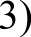 Ответ включает три названных выше элемента и не содержитбиологических ошибок3Ответ включает два из названных выше элементов, ИЛИ ответвключает три названных выше элемента, но содержит биологические ошибки2Ответ включает только один из названных выше элементов,ИЛИ ответ включает два названных выше элемента, но содержит биологические ошибки1Ответ включает только один из названных выше элементов исодержит биологические ошибки, ИЛИ ответ неправильный0Максимальный балл3Содержание верного ответа и указания по оцениванию(допускаются иные формулировки ответа, не искажающие его смысла)БаллыЭлементы ответа:Кодоны и-РИК: AYF-AAA-ЦFF-FYY (определяем попринципу комплементарности).Аминокислоты: мет-лиз-арг-вал (определяем с помощьютаблицы генетического кода).Фрагмент гена: ТАЦ-ТТТ-ГЦЦ-ЦАА (определяем по принципу комплементарности на основе иРНК).Ответ включает три названных выше элемента и не содержитбиологических ошибок3Ответ включает два из названных выше элементов,  ИЛИ ответвключает три названных выше элемента, но содержит биологические ошибки2Ответ включает только один из названных выше элементов,ИЛИ ответ включает два названных выше элемента, но содержит биологические ошибки1Ответ включает только один из названных выше элементов исодержит биологические ошибки, ИЛИ ответ неправильный0Максимальный балл3Содержание верного ответа и указания по оцениванию(допускаются иные формулировки ответа, не искажающие его смысла)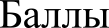 Элементы ответа:А—	прямая шерсть, —а	извитая шерсть,В—	нормальная  длина шерсти, —в	длинная шерсть.І. По фенотипу:  Р Д извитая нормальной  длины шерсть  х  Дпрямая длинная шерстьПо генотипу:  Р ДaaBB х ДААввДаВ/ фАвПо  генотипу  F1: АаВв